Publicado en Mundo el 31/08/2015 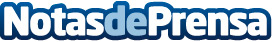 Cómo gente común gana cientos de miles de dólares con cursos en línea El año pasado Alun Hill, periodista inglés, ganó cerca de $350,000.00 dólares creando cursos en linea. Rob Percival, maestro de secundaria inglés, logró llevarse a casa un millón de dólares creando cursos de desarrollo web. Victor Bastos, con sus cursos en Inglés, Español y Japonés, también sobre desarrollo web, ha generado más de $900,000.00 USD en ventas de los cuales un buen porcentaje se fué a sus bolsillos.Datos de contacto:Myriam ZuzsNota de prensa publicada en: https://www.notasdeprensa.es/como-gente-comun-gana-cientos-de-miles-de Categorias: Emprendedores E-Commerce Cursos http://www.notasdeprensa.es